附件2“佛山企质通”平台入驻指引（图文版）文字简述图示微信搜索并关注“佛山企质通”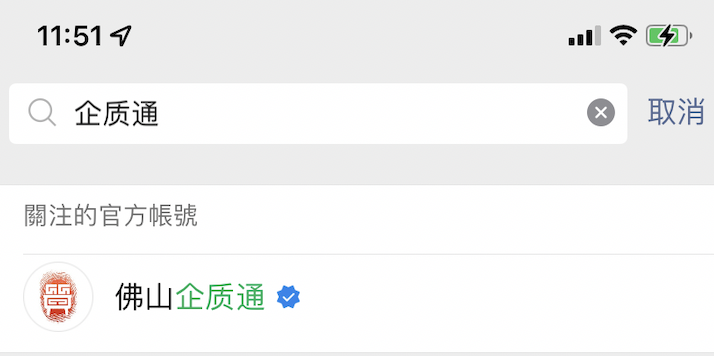 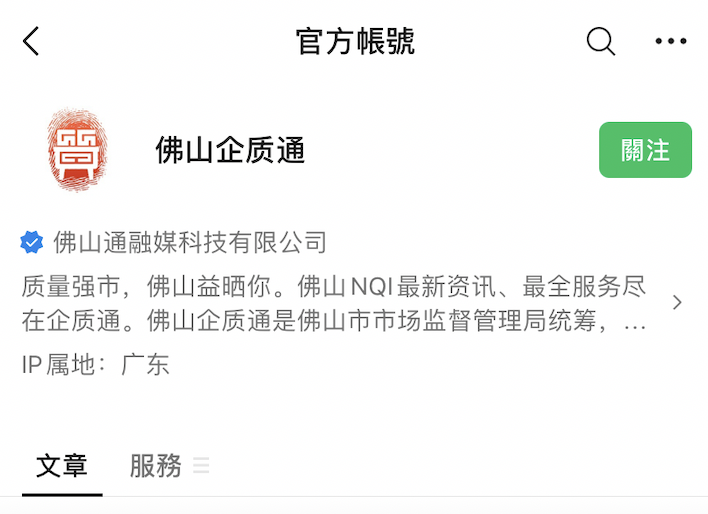 点击菜单栏“企质通”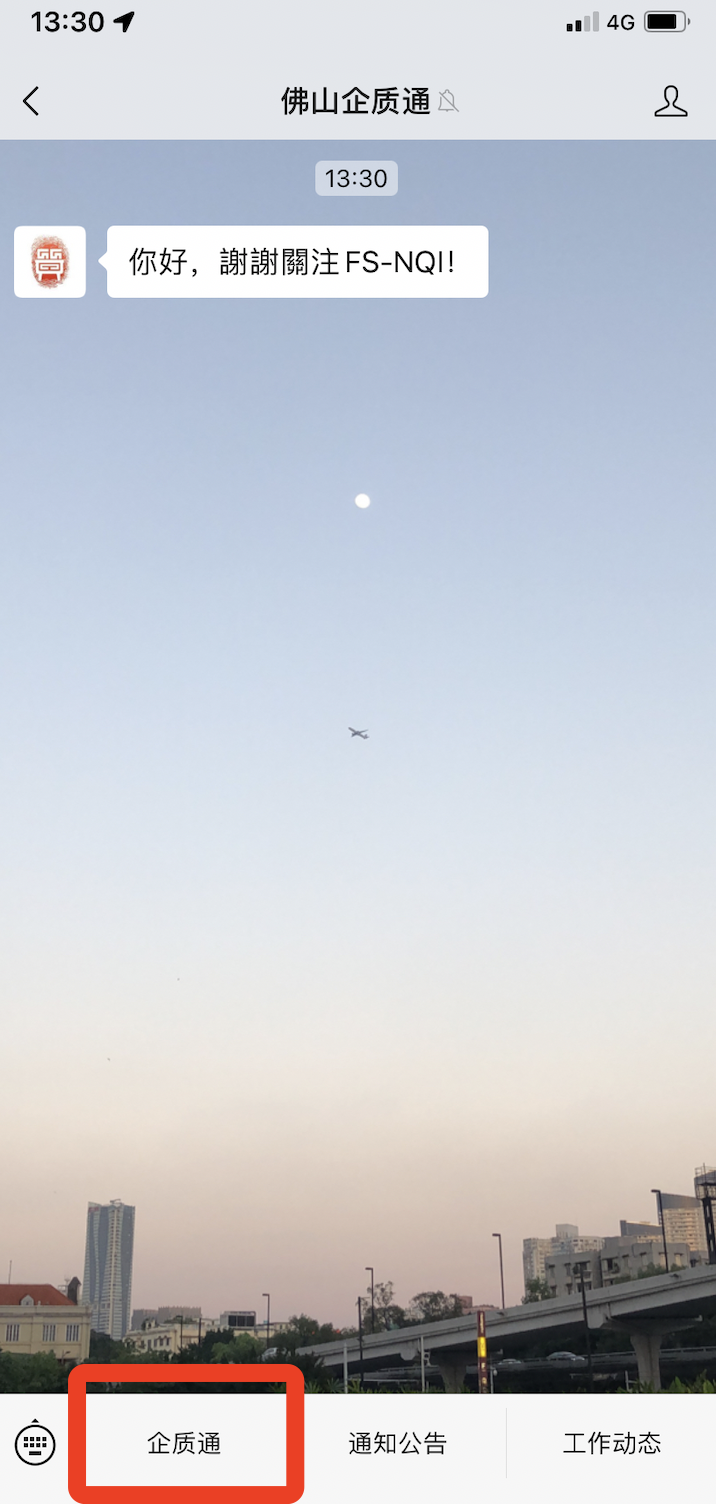 点击“我的”，开始入驻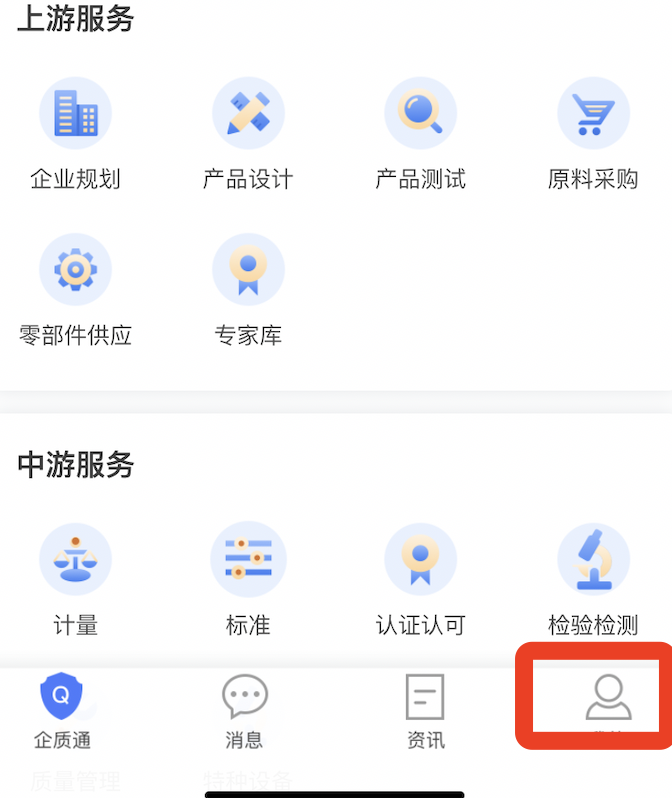 选择入驻类型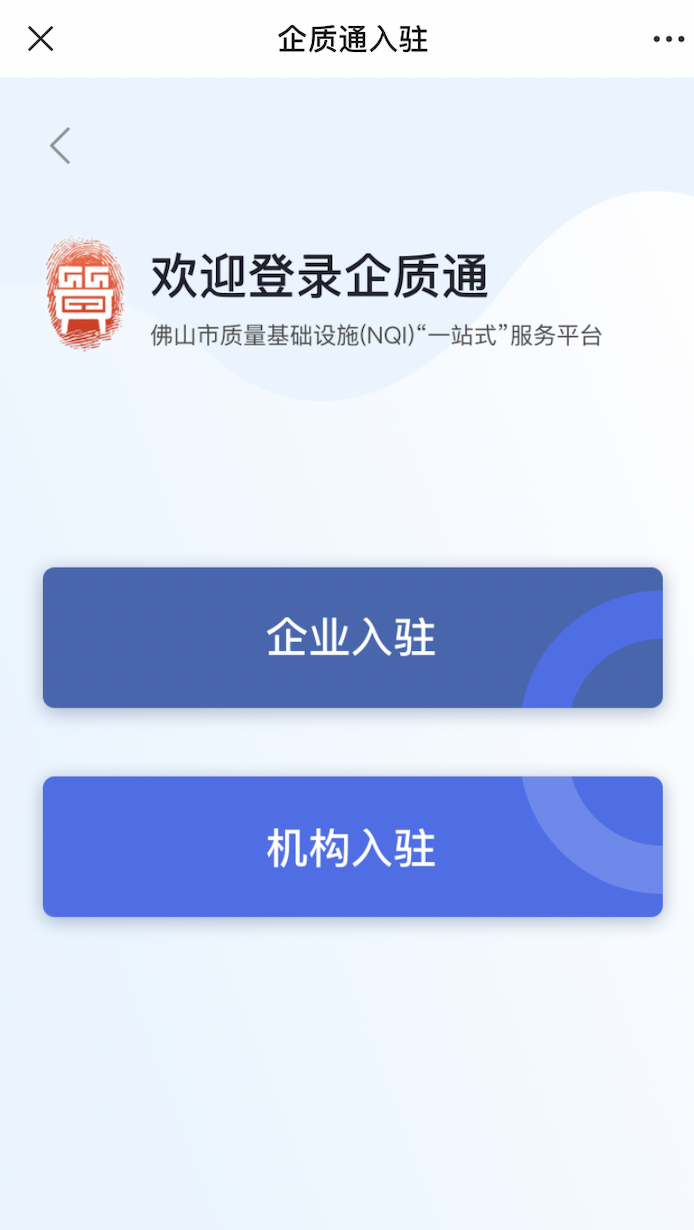 填写企业信用代码并验证手机号系统支持授权多个手机号登录企业账号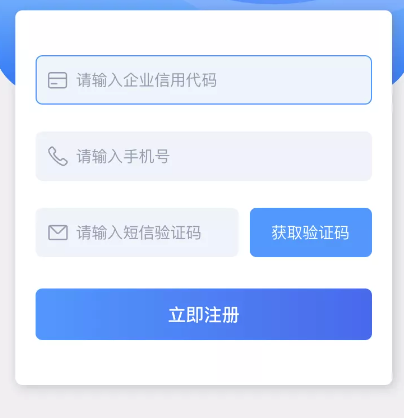 填写企业基本信息请填写与营业执照对应的真实信息，市场监管局工作人将进行真实性审核企业头像用于平台展示，可以录入企业logo或真实门头照业务联系人面向平台展示，方便企业或机构进与您进行业务交流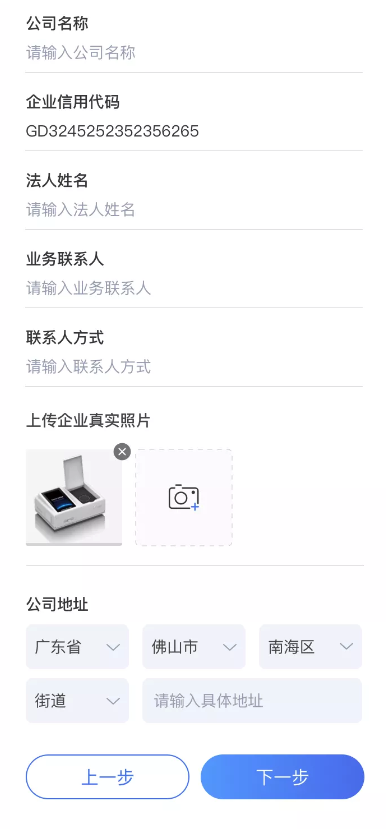 填写机构基本信息（企业入驻无此步骤）机构简介：填写机构检验资质：上传检测资质证明（暂只支持图片格式）官网链接：机构官网的网站链接，若无则不填写服务范围：选择机构提供的服务项目，并填写对应的服务事项与办事流程表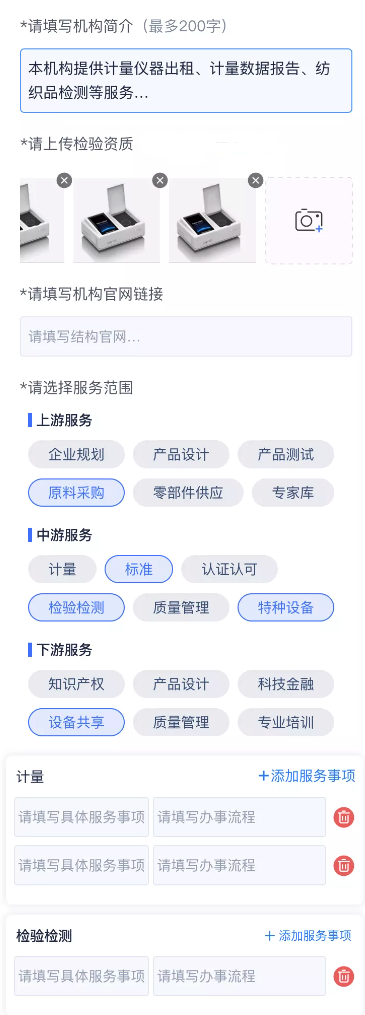 审核市场监管局对信息真实性与内容完成度进行审核，审核通过后即可正常使用企质通平台全部功能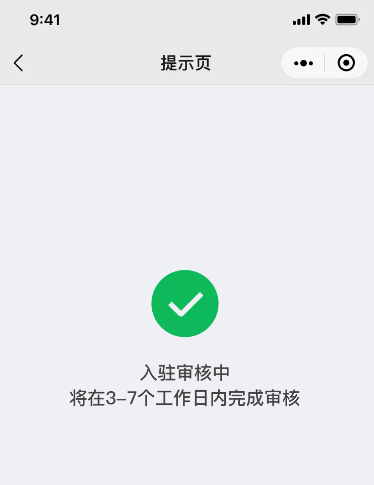 